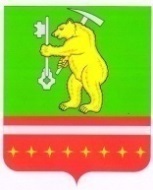 Совет депутатов  Магнитского городского поселенияКусинского  муниципального районаЧелябинской области                                                        РЕШЕНИЕ от  12 июля           № 61О внесении  изменений  и   дополненийв Устав  Магнитского городского поселения Совет депутатов Магнитского  городского поселения    РЕШАЕТ:1. Внести в Устав Магнитского городского  поселения следующие изменения и дополнения согласно приложению № 1 к настоящему решению.2. Настоящее   решение   подлежит   официальному   опубликованию  в   газете «Жизнь  района»,   обнародованию  на информационных стендах Магнитского городского поселения  после  его государственной    регистрации  в  территориальном органе уполномоченного федерального  органа   исполнительной  власти  в  сфере регистрации уставов муниципальных образований.3.Настоящее решение вступает в силу после его официального  опубликования  (обнародования)  в соответствии  с действующим  законодательством.Председатель Совета депутатовМагнитского городского поселения                                      Н.А. Богданова                                                                                                                                                                       Приложение № 1                                                                                                                     к решению Совета  депутатов                                                                                                          Магнитского  городского поселения                                                                                                                                  № 61 от 12. 07.2018г.               Изменения и дополнения в Устав Магнитского городского поселения1) В статье 5: 1. в пункте  1  подпункт  20  изложить в следующей редакции:«20) утверждение правил благоустройства территории поселения, осуществление контроля за их соблюдением, организация благоустройства территории поселения в соответствии с указанными правилами, а также организация использования, охраны, защиты, воспроизводства городских лесов, лесов особо охраняемых природных территорий, расположенных в границах населенных пунктов поселения;»;. пункт 1 дополнить подпунктом  42 следующего содержания:«42) осуществление в ценовых зонах теплоснабжения муниципального контроля за выполнением единой теплоснабжающей организацией мероприятий по строительству, реконструкции и (или) модернизации объектов теплоснабжения, необходимых для развития, повышения надежности и энергетической эффективности системы теплоснабжения и определенных для нее в схеме теплоснабжения в пределах полномочий, установленных Федеральным законом "О теплоснабжении";». 2)  В статье 11: 1. «наименование статьи изложить в следующей редакции:«Статья 11 Публичные  слушания, общественные обсуждения»;2. пункт 3 изложить в следующей редакции:  «3. На публичные слушания должны выноситься:1) проект устава Магнитского городского поселения, а также проект решения  Совета депутатов Магнитского городского поселения о внесении изменений и дополнений в данный устав, кроме случаев, когда в устав Магнитского городского поселения вносятся изменения в форме точного воспроизведения положений Конституции Российской Федерации, федеральных законов, конституции (устава) или законов субъекта Российской Федерации в целях приведения данного устава в соответствие с этими нормативными правовыми актами;2) проект местного бюджета и отчет о его исполнении;3) проект     стратегии      социально-экономического     развития Магнитского городского поселения;4) вопросы о преобразовании Магнитского городского поселения, за исключением случаев, если в соответствии со статьей 13 Федерального закона от 06.10.2003 №131-ФЗ «Об общих принципах организации местного самоуправления в Российской Федерации» для преобразования Магнитского городского поселения требуется получение согласия населения Магнитского городского поселения, выраженного путем голосования либо на сходах граждан;»; 3. пункт 6 изложить в следующей редакции:        « 6.  Порядок организации и проведения публичных слушаний по проектам и вопросам, указанным в пункте 3 настоящей статьи, определяется решением Совета депутатов  Магнитского  городского поселения;»;        4.  дополнить  пунктом 7  следующего содержания:«7. По проектам генеральных планов, проектам правил землепользования и застройки, проектам планировки территории, проектам межевания территории, проектам правил благоустройства территорий, проектам, предусматривающим внесение изменений в один из указанных утвержденных документов, проектам решений о предоставлении разрешения на условно разрешенный вид использования земельного участка или объекта капитального строительства, проектам решений о предоставлении разрешения на отклонение от предельных параметров разрешенного строительства, реконструкции объектов капитального строительства, вопросам изменения одного вида разрешенного использования земельных участков и объектов капитального строительства на другой вид такого использования при отсутствии утвержденных правил землепользования и застройки проводятся общественные обсуждения или публичные слушания, порядок организации и проведения которых определяется решением  Совета депутатов Магнитского городского поселения с учетом положений законодательства о градостроительной деятельности;». 3) В статье  18: 1. подпункт 4 пункта 1 изложить в следующей редакции:«4) утверждение стратегии социально-экономического развития  Магнитского городского поселения;»; 2. пункт 1  дополнить  подпунктом 11 следующего содержания:         «11) утверждение  правил  благоустройства  территории Магнитского городского поселения;»;3. подпункт 12 пункта 2 исключить;».4) В статье  20:     в пункте  4  абзац 2  изложить в следующей редакции: «2) «Решения Совета депутатов Магнитского городского поселения, затрагивающие права, свободы и обязанности человека и гражданина, устанавливающие правовой статус организаций, учредителем которых выступает Магнитское городское поселение, а также соглашения, заключаемые между органами местного самоуправления, вступают в силу после их официального опубликования (обнародования);».5) В статье  26:  пункт  2 изложить в следующей редакции:  «2)  «Постановления, изданные в пределах полномочий Главы Магнитского городского поселения, затрагивающие  права, свободы и обязанности  человека и гражданина, устанавливающие правовой статус организаций, учредителем которых выступает  Магнитское городское поселение, а также соглашения, заключаемые между органами местного  самоуправления, вступают в силу после их официального опубликования (обнародования).     Официальным  опубликованием постановлений, изданных  в пределах полномочий Главы Магнитского городского поселения, считается публикация их полных текстов в средстве массовой информации, определяемом в порядке, установленном действующим законодательством. Официальным обнародованием постановлений, изданных в пределах полномочий Главы Магнитского городского поселения, считается  размещение их полных текстов на информационных стендах городского поселения и на официальном сайте Магнитского городского поселения;».6) В статье 30: 1. в пункте 1 подпункт  27  изложить в следующей редакции: «27) осуществляет контроль за соблюдением правил благоустройства территории поселения, организует благоустройство территории поселения в соответствии с указанными правилами, а также организует использование, охрану, защиту, воспроизводство городских лесов, лесов особо охраняемых природных территорий, расположенных в границах населенных пунктов поселения;»; 2. пункт 1 дополнить подпунктом 49 следующего содержания:«49) осуществляет в ценовых зонах теплоснабжения муниципальный контроль за выполнением единой теплоснабжающей организацией мероприятий по строительству, реконструкции и (или) модернизации объектов теплоснабжения, необходимых для развития, повышения надежности и энергетической эффективности системы теплоснабжения и определенных для нее в схеме теплоснабжения в пределах полномочий, установленных Федеральным законом "О теплоснабжении";»; 3. пункт 1 дополнить подпунктом  50 следующего содержания:        «50) разрабатывает и реализует стратегию социально-экономического развития Магнитского городского поселения,  разрабатывает, утверждает и реализует иные документы стратегического планирования по вопросам, отнесенным к полномочиям органов местного самоуправления, а также организует сбор статистических показателей, характеризующих состояние экономики и социальной сферы Магнитского городского поселения, и предоставление указанных данных органам государственной власти в порядке, установленном Правительством Российской Федерации;». 7) В статье 40.2:в пункте 2 подпункт 4 изложить в следующей редакции: «4) несоблюдение ограничений, запретов, неисполнение обязанностей, которые установлены Федеральным законом от 25 декабря 2008 года N 273-ФЗ "О противодействии коррупции", Федеральным законом от 3 декабря 2012 года N 230-ФЗ "О контроле за соответствием расходов лиц, замещающих государственные должности, и иных лиц их доходам", Федеральным законом от 7 мая 2013 года N 79-ФЗ "О запрете отдельным категориям лиц открывать и иметь счета (вклады), хранить наличные денежные средства и ценности в иностранных банках, расположенных за пределами территории Российской Федерации, владеть и (или) пользоваться иностранными финансовыми инструментами";».8) В статье 42:  пункт 5  дополнить  абзацем  два:  «2) «Изменения и дополнения, внесенные в устав Магнитского городского поселения и изменяющие структуру органов местного самоуправления, разграничение полномочий между органами местного самоуправления (за исключением случаев приведения устава Магнитского городского поселения в соответствие с федеральными законами, а также изменения полномочий, срока полномочий, порядка избрания выборных должностных лиц местного самоуправления), вступают в силу после истечения срока полномочий представительного органа муниципального образования, принявшего муниципальный правовой акт о внесении указанных изменений и дополнений в устав  Магнитского городского поселения;».  2. Настоящее решение подлежит официальному опубликованию в газете «Жизнь района» и обнародованию на информационных стендах Магнитского городского поселения после его государственной регистрации в территориальном органе уполномоченного федерального органа исполнительной власти в сфере регистрации уставов муниципальных образований. 3. Настоящее решение вступает в силу после его официального опубликования (обнародования) в соответствии с действующим законодательством.Председатель Совета депутатов  Магнитского городского поселения          _______________     Н.А. БогдановаГлава  Магнитского городского поселения _____________      А.В.Чистяков      